Centrum Kształcenia Zawodowego i Ustawicznegow Mińsku Mazowieckim, ul. Budowlana 4www.ckziumm.edu.pl,  25 758 34 15 (kancelaria szkoły), 25 758 29 08 (Dyrekcja)Mińsk Mazowiecki, ………………………………………    (miejscowość, data)WNIOSEK o przyjęcie do SZKOŁY POLICEALNEJrok szkolny 2019/2020DyrektorSzkoły Policealnej dla Dorosłych    ul. Budowlana 405-300 Mińsk MazowieckiProszę o przyjęcie na semestr ________________ Szkoły Policealnej w zawodzie …………………………………………………………………………………………………………………………………….I. Imię i nazwisko kandydata:.........................................................................................................................................................II. Data urodzenia kandydata:(DD-MM-RRRR)III. Miejsce urodzenia kandydata.........................................................................................................................................................IV. Numer PESEL/ seria i numer paszportu lub numer innego dokumentu potwierdzającego tożsamość kandydata (w przypadku braku numeru PESEL)V. Imiona rodziców:
..............................................................................................................................................................................................................................................................................................................VI. Adres zamieszkania kandydata:.......................................................................................................................................................(ulica, numer domu/ mieszkania, kod pocztowy, miejscowość, gmina)
.......................................................................................................................................................VII. Dane kontaktowe kandydata:Numer telefonu ................................................................................................................................
Adres e-mail .....................................................................................................................................Składam świadectwo ukończenia szkoły:Załączniki :świadectwo szkolne w oryginale2  aktualne fotografiezaświadczenie o braku przeciwwskazań do kształcenia w zawodzieZa zgodność z dowodem osobistym:              ___________________________________      / data i podpis osoby przyjmującej dokumenty/      Oświadczam, że znam warunki kształcenia w systemie zaocznym. Zobowiązuję się do ścisłego przestrzegania Statutu CKZiU oraz regularnych wpłat na Samorząd Słuchaczy.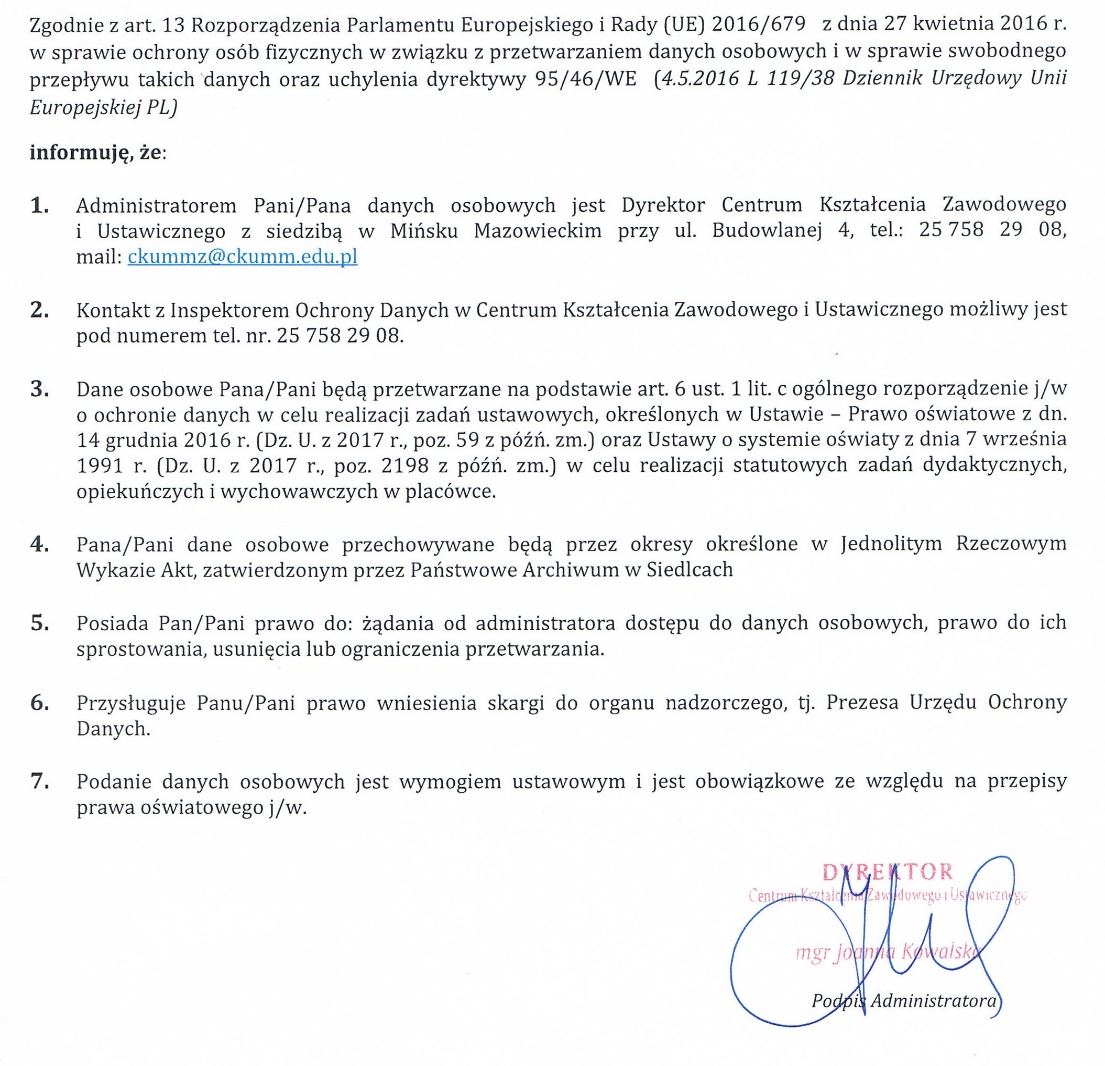 Wyrażam zgodę / nie wyrażam zgody na nieodpłatne, utrwalenie, wykorzystanie i powielanie zdjęć wykonanych podczas kształcenia w CKZiU. Oświadczam, że wyrażenie zgody jest równoznaczne z wykorzystaniem zdjęć z moim wizerunkiem w materiałach promocyjnych szkoły i umieszczeniem ich na stronie internetowej www.ckziumm.edu.pl    ....................................................                                                								                podpis kandydata				--Nazwa i rodzaj szkołyMiejscowośćKlasaŚwiadectwoŚwiadectwoNazwa i rodzaj szkołyMiejscowośćKlasanumerz dnia / rok